Просьба принять к сведению, что Документ C19/72 подписали также следующие страны: Республика Армения, Азербайджанская Республика, Республика Беларусь, Кыргызская Республика и Республика Узбекистан.______________СОВЕТ 2019
Женева, 10–20 июня 2019 года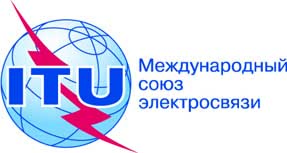 Пункт повестки дня: PL 1.6Исправление 1 к 
Документу C19/72-RПункт повестки дня: PL 1.611 июня 2019 годаПункт повестки дня: PL 1.6Оригинал: русскийЗаписка Генерального секретаряЗаписка Генерального секретаряВКЛАД РОССИЙСКОЙ ФЕДЕРАЦИИ, РЕСПУБЛИКИ АРМЕНИИ, АЗЕРБАЙДЖАНСКОЙ РЕСПУБЛИКИ, РЕСПУБЛИКИ БЕЛАРУСЬ, КЫРГЫЗСКОЙ РЕСПУБЛИКИ И РЕСПУБЛИКИ УЗБЕКИСТАНВКЛАД РОССИЙСКОЙ ФЕДЕРАЦИИ, РЕСПУБЛИКИ АРМЕНИИ, АЗЕРБАЙДЖАНСКОЙ РЕСПУБЛИКИ, РЕСПУБЛИКИ БЕЛАРУСЬ, КЫРГЫЗСКОЙ РЕСПУБЛИКИ И РЕСПУБЛИКИ УЗБЕКИСТАНПредложения по работе РАБОЧЕЙ ГРУППЫ СОВЕТА ПО ЯЗЫКАМПредложения по работе РАБОЧЕЙ ГРУППЫ СОВЕТА ПО ЯЗЫКАМ